Navodila za samostojno učenje pri izbirnem predmetu NI3Datum: sreda, 25. 3 . 2020Učna ura: Šolska olimpijada – delo z besedilom1. Ponovitev in razširitev besediščaa) Besedišče                     → odpri priponko Sportarten_2    -  Koliko od navedenih vrst športa prepoznaš takoj, ne da bi pogledal/-a v besedišče pod slikami?    -  Če ti ostanejo prazni okvirčki tudi potem, ko si pregledal/-a navedene besede, si pomagaj z rešitvami na naslednji strani. Neznane besede si poglej v PONS-u in jih dodaj svojemu seznamu športnih zvrsti v zvezku oz. na petkovem učnem listu. b) Utrjevanje                   → odpri svoj učbenik Maximal 3, str. 37/5b     Vseh pet športov prepiši v zvezek in dodaj slovenski pomen.2. Die Prenzelberg-Olympiade (UČB, str. 36)a) preberi besedilob) Razumeš vse besedišče? Izpolni spodnjo tabelo, po potrebi s pomočjo PONS-a dodaj še besede, ki jih morda še ne razumeš.* glej razlago pod besedilomc) Ponovni preberi besedilo in v zvezek reši nalogo 5a) pod besedilom.3.                    →  učbenik Maximal 3, str. 37/6   Kaj sedaj Lena že ve o Vincentu? Napiši cele povedi v zvezek – pazi na besedni red v odvisnem stavku.4. Še zadnja naloga za danes:                        →  učbenik Maximal 3, str. 37/7Oglej si rezultate športnega tekmovanja in primer poročila o rezultatih za skok v višino pri dekletih. Izberi si rezultate še ene od štirih disciplin in na podoben način poročaj o rezultatih. Bodi pozoren/-a na pravilno rabo stopnjevanih pridevnikov (glej tabelico pri sovi). Prosim, če poročilo zapišeš v Wordov dokument in mi ga do ponedeljka, 30. 3. do 12. ure pošlješ na moj naslov. Bo šlo? Vesela bom, če boste dodali še kakšno besedo, o tem, kako (ne)uspete slediti mojim navodilom in razlagam. Vesela bom vsakega komentarja tako v smislu pohvale, kot tudi kritike ali nasveta Še za tiste, ki imate radi malo več izziva: čakajo vas štiri interaktivne naloge o športnikih. Naloge torej NISO obvezne.https://www.hueber.de/shared/uebungen/deutschcom/index2.php?Volume=2&Unit=3&Exercise=1&SubExercise=1Danke für eure Mitarbeit und bis bald!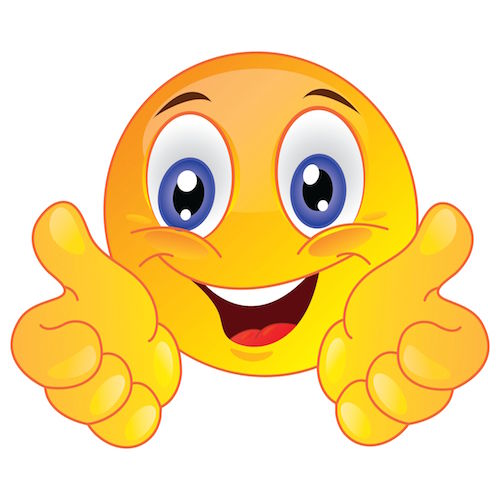 